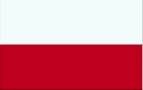 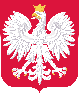 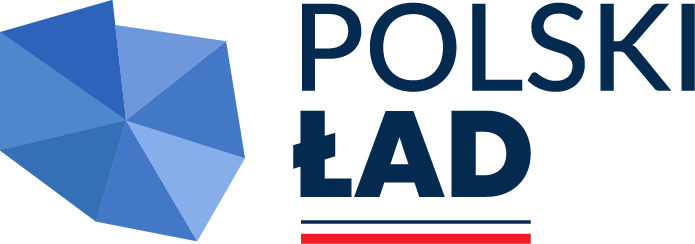 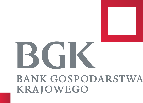 Załącznik nr 8 do SWZWzór Harmonogramu rzeczowo - finansowegorealizacji umowy na zaprojektowanie i wykonanie robót budowlanych pn.: Przebudowa wiaduktu drogowego w ciągu drogi gminnej nr 647004 S nad torami PKP w miejscowości PrzyłękWykonawca w Harmonogramie rzeczowo – finansowym zaproponuje podział wartości umowy dla poszczególnych elementów określonych w Tabeli elementów rozliczeniowych Lp.Zadania w ramach umowyLp.Zakres prac /robót realizowanych w ramach zadaniazgodnie z Tabelą elementów rozliczeniowychElement realizowanych prac (ewentualnego podziału dokonuje Wykonawca)CzasCzasCzasCzasLp.Zadania w ramach umowyLp.Zakres prac /robót realizowanych w ramach zadaniazgodnie z Tabelą elementów rozliczeniowychElement realizowanych prac (ewentualnego podziału dokonuje Wykonawca)1 miesiąc2 miesiąc 3 miesiąc….Suma1.Prace projektowe1.1Projekt dokumentacji rozbiórki dotychczasowego wiaduktu drogowego nad torami kolejowymi 1.1.11.Prace projektowe1.1Projekt dokumentacji rozbiórki dotychczasowego wiaduktu drogowego nad torami kolejowymi 1.1.21.Prace projektowe1.2.Projekt budowlany budowy wiaduktu drogowego nad torami kolejowymi wraz z prawomocnym pozwoleniem na budowę 1.2.11.Prace projektowe1.2.Projekt budowlany budowy wiaduktu drogowego nad torami kolejowymi wraz z prawomocnym pozwoleniem na budowę 1.2.21.Prace projektowe1.3Dokumentacja projektowa, w tym projekty wykonawcze budowy wiaduktu drogowego nad torami kolejowymi1.3.11.Prace projektowe1.3Dokumentacja projektowa, w tym projekty wykonawcze budowy wiaduktu drogowego nad torami kolejowymi1.3.22.Roboty budowlanerozbiórki dotychczasowego wiaduktu drogowego nad torami kolejowymi2.1.Wykonanie robót budowlanych rozbiórki dotychczasowego wiaduktu drogowego nad torami kolejowym2.1.12.Roboty budowlanerozbiórki dotychczasowego wiaduktu drogowego nad torami kolejowymi2.1.Wykonanie robót budowlanych rozbiórki dotychczasowego wiaduktu drogowego nad torami kolejowym2.1.23.Roboty budowlanebudowy wiaduktu drogowego nad torami kolejowymi 3.1.Roboty przygotowawcze - odtworzenie (wyznaczenie trasy i punktów wysokościowych)3.1.13.Roboty budowlanebudowy wiaduktu drogowego nad torami kolejowymi 3.1.Roboty przygotowawcze - odtworzenie (wyznaczenie trasy i punktów wysokościowych)3.1.23.Roboty budowlanebudowy wiaduktu drogowego nad torami kolejowymi 3.2Roboty rozbiórkowe / wycinka drzew3.2.13.Roboty budowlanebudowy wiaduktu drogowego nad torami kolejowymi 3.2Roboty rozbiórkowe / wycinka drzew3.2.23.Roboty budowlanebudowy wiaduktu drogowego nad torami kolejowymi 3.3.Roboty ziemne - wykopy pod ławy, zasypanie wykopów3.3.13.Roboty budowlanebudowy wiaduktu drogowego nad torami kolejowymi 3.3.Roboty ziemne - wykopy pod ławy, zasypanie wykopów3.3.23.Roboty budowlanebudowy wiaduktu drogowego nad torami kolejowymi 3.4.Roboty ziemne związane z robotami drogowymi – nasypy 3.4.13.Roboty budowlanebudowy wiaduktu drogowego nad torami kolejowymi 3.4.Roboty ziemne związane z robotami drogowymi – nasypy 3.4.23.Roboty budowlanebudowy wiaduktu drogowego nad torami kolejowymi 3.5.Roboty konstrukcyjne3.5.13.Roboty budowlanebudowy wiaduktu drogowego nad torami kolejowymi 3.5.Roboty konstrukcyjne3.5.23.Roboty budowlanebudowy wiaduktu drogowego nad torami kolejowymi 3.6Nawierzchnie3.6.13.Roboty budowlanebudowy wiaduktu drogowego nad torami kolejowymi 3.6Nawierzchnie3.6.23.Roboty budowlanebudowy wiaduktu drogowego nad torami kolejowymi 3.7Roboty drogowe – nawierzchnie 3.7.1.3.Roboty budowlanebudowy wiaduktu drogowego nad torami kolejowymi 3.7Roboty drogowe – nawierzchnie 3.7.23.Roboty budowlanebudowy wiaduktu drogowego nad torami kolejowymi 3.8.Kanał technologiczny 3.8.13.Roboty budowlanebudowy wiaduktu drogowego nad torami kolejowymi 3.8.Kanał technologiczny 3.8.2Razem Brutto